АНКЕТАна поставку электровоза аккумуляторного типа АМ8Д, 2АМ8ДСведения о Заказчике:Шахта, объединение 											Выработка / промышленная площадка 								Телефон/факс: 												Е-mail: 													Контактное лицо (ФИО, должность, тел.): 								Комплектность поставки (все показатели в          обязательны для заполнения или отметки)     Подпись заказчика                          _____________________________________________________( Должность, ФИО, подпись, дата)Утверждаю (от Заказчика)               ____________________________________________________( Должность, ФИО, подпись, дата)Таблица   «Технические параметры»          * Масса электровоза   (в сборе с ящиком батарейным, батарея залита электролитом, перемычки установлены)   без учета запасных частей и принадлежностей.          Масса электровоза может изменяться в зависимости от типа и ёмкости установленных аккумуляторных батарей.     ** Масса комплекта поставки может изменяться в зависимости от типа и ёмкости установленных аккумуляторных батарей.№Наименование параметровПоказатель1Условное обозначение  Электровоза аккумуляторного(выбрать в табл. «Технические параметры» во второй колонке) 2Ширина колеи колёсной пары, мм600           750            900 3Высота от уровня головки рельса  по крыше, мм1640 – стандартная  комплектация 1470 – комплектация по требованию  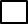 4Количество электровозов в поставке, шт5Наличие аккумуляторных батарейда            нет 6Тип аккумуляторных батарей для ящика батарейного:- в исполнении  ʺРВʺ  кислотные  (*только кислотные)- в исполнении  ʺРПʺщелочные              кислотные 7Ёмкость батарей аккумуляторных, А·ч:Ёмкость батарей аккумуляторных, А·ч:7- щелочные батареи 350           400           500     7- кислотные батареи 560           630      8Прочие требования: Поставка отдельными позициями:  зарядного устройства,  дополнительных деталей  и изделий, сверх указанных в ЗИП и т.д.):__________________________________________________________________________________________________________________________________________________________________________________________________________________Прочие требования: Поставка отдельными позициями:  зарядного устройства,  дополнительных деталей  и изделий, сверх указанных в ЗИП и т.д.):__________________________________________________________________________________________________________________________________________________________________________________________________________________№ п/пОбозначение условноеНаименованиеРазмеры в ммРазмеры в ммРазмеры в ммРазмеры в ммРазмеры в ммМасса элек- тровоза* кгМасса комплек- та поставки** (с ЗИП и смен- ным ящиком ба- тарейным), кг№ п/пОбозначение условноеНаименованиеШирина колеиДиаметр колеса по кругу катанияДлинаШиринаВысота от уровня головки рельсапо крыше / по корпусуМасса элек- тровоза* кгМасса комплек- та поставки** (с ЗИП и смен- ным ящиком ба- тарейным), кг1.1АМ8Д-600-01 (*РВ)Электровоз аккумуляторный (контроллерная (Resistance) система управления двигателями постоянного тока, электронная система управления освещением, сигнализацией и контроля скорости, ящик батарейный в исполнении РВ)600680451510451640 / 14508 650 ± 16012 560 ± 5001.2АМ8Д-750-01 (*РВ)Электровоз аккумуляторный (контроллерная (Resistance) система управления двигателями постоянного тока, электронная система управления освещением, сигнализацией и контроля скорости, ящик батарейный в исполнении РВ)750680451513451640 / 14508 850 ± 16013 430 ± 5001.3АМ8Д-900-01 (*РВ)Электровоз аккумуляторный (контроллерная (Resistance) система управления двигателями постоянного тока, электронная система управления освещением, сигнализацией и контроля скорости, ящик батарейный в исполнении РВ)900680451513451640 / 14508 850 ± 16013 430 ± 5002.1АМ8Д-600-03 (*РП)Электровоз аккумуляторный (контроллерная (Resistance) система управления двигателями постоянного тока, электронная система управления освещением, сигнализацией и контроля скорости, ящик батарейный в исполнении РП)600680451510451640 / 14507 850 ± 16010 920 ± 5002.2АМ8Д-750-03 (*РП)Электровоз аккумуляторный (контроллерная (Resistance) система управления двигателями постоянного тока, электронная система управления освещением, сигнализацией и контроля скорости, ящик батарейный в исполнении РП)750680451513451640 / 14508 560 ± 16012 280 ± 5002.3АМ8Д-900-03 (*РП)Электровоз аккумуляторный (контроллерная (Resistance) система управления двигателями постоянного тока, электронная система управления освещением, сигнализацией и контроля скорости, ящик батарейный в исполнении РП)900680451513451640 / 14508 560 ± 16012 280 ± 5003.1АМ8Д-750-05 (*РВ)Электровоз аккумуляторный (электронная система управления  частотным регулированием (Frequency Control) двигателей переменного тока, освещением, световой и звуковой сигнализацией, ящик батарейный в исполнении РВ)750680451513451640 / 14508 850 ± 16013 430 ± 5003.2АМ8Д-900-05 (*РВ)Электровоз аккумуляторный (электронная система управления  частотным регулированием (Frequency Control) двигателей переменного тока, освещением, световой и звуковой сигнализацией, ящик батарейный в исполнении РВ)900680451513451640 / 14508 850 ± 16013 430 ± 5004.1АМ8Д-750-06 (*РП)Электровоз аккумуляторный(электронная система управления частотным регулированием (Frequency Control) двигателей переменного тока, освещением, световой и звуковой сигнализацией, ящик батарейный в исполнении РП)750680451513451640 / 14508 560 ± 16012 280 ± 5004.2АМ8Д-900-06 (*РП)Электровоз аккумуляторный(электронная система управления частотным регулированием (Frequency Control) двигателей переменного тока, освещением, световой и звуковой сигнализацией, ящик батарейный в исполнении РП)900680451513451640 / 14508 560 ± 16012 280 ± 500№ п/пОбозначение условноеНаименованиеРазмеры в ммРазмеры в ммРазмеры в ммРазмеры в ммРазмеры в ммМасса элек- тровоза* кгМасса комплек- та поставки** (с ЗИП и смен- ным ящиком ба- тарейным), кг№ п/пОбозначение условноеНаименованиеШирина колеиДиаметр колеса по кругу катанияДлинаШиринаВысота от уровня головки рельсапо крыше / по корпусуМасса элек- тровоза* кгМасса комплек- та поставки** (с ЗИП и смен- ным ящиком ба- тарейным), кг5.12АМ8Д-600-01 (*РВ)Электровоз спаренный аккумуляторный (контроллерная (Resistance) система управления двигателями постоянного тока, электронная система управления освещением, сигнализацией и контроля скорости, ящик батарейный в исполнении РВ)600680947010451640 /145017 450 ± 32025 720 ± 8005.22АМ8Д-750-01 (*РВ)Электровоз спаренный аккумуляторный (контроллерная (Resistance) система управления двигателями постоянного тока, электронная система управления освещением, сигнализацией и контроля скорости, ящик батарейный в исполнении РВ)750680947013451640 /145017 600 ± 34027 560 ± 8005.32АМ8Д-900-01 (*РВ)Электровоз спаренный аккумуляторный (контроллерная (Resistance) система управления двигателями постоянного тока, электронная система управления освещением, сигнализацией и контроля скорости, ящик батарейный в исполнении РВ)900680947013451640 /145017 600 ± 34027 560 ± 8006.12АМ8Д-600-03 (*РП)Электровоз спаренный аккумуляторный (контроллерная (Resistance) система управления двигателями постоянного тока, электронная система управления освещением, сигнализацией и контроля скорости, ящик батарейный в исполнении РП)600680947010451640 /145015 500 ± 32022 440 ± 8006.22АМ8Д-750-03 (*РП)Электровоз спаренный аккумуляторный (контроллерная (Resistance) система управления двигателями постоянного тока, электронная система управления освещением, сигнализацией и контроля скорости, ящик батарейный в исполнении РП)750680947013451640 /145017 100 ± 34025 680 ± 8006.32АМ8Д-900-03 (*РП)Электровоз спаренный аккумуляторный (контроллерная (Resistance) система управления двигателями постоянного тока, электронная система управления освещением, сигнализацией и контроля скорости, ящик батарейный в исполнении РП)900680947013451640 /145017 100 ± 34025 680 ± 8007.12АМ8Д-750-05 (*РВ)Электровоз спаренный аккумуляторный (электронная система управления  частотным регулированием (Frequency Control) двигателей переменного тока, освещением, сигнализацией и контроля скорости, ящик батарейный в исполнении РВ)750680947013451640 /145017 600 ± 34027 560 ± 8007.22АМ8Д-900-05 (*РВ)Электровоз спаренный аккумуляторный (электронная система управления  частотным регулированием (Frequency Control) двигателей переменного тока, освещением, сигнализацией и контроля скорости, ящик батарейный в исполнении РВ)900680947013451640 /145017 600 ± 34027 560 ± 8008.12АМ8Д-750-06 (*РП)Электровоз спаренный  аккумуляторный (электронная система управления  частотным регулированием (Frequency Control) двигателей переменного тока, освещением, сигнализацией и контроля скорости, ящик батарейный в исполнении РП)750680947013451640 /145017 100 ± 34025 680 ± 8008.22АМ8Д-900-06 (*РП)Электровоз спаренный  аккумуляторный (электронная система управления  частотным регулированием (Frequency Control) двигателей переменного тока, освещением, сигнализацией и контроля скорости, ящик батарейный в исполнении РП)900680947013451640 /145017 100 ± 34025 680 ± 800